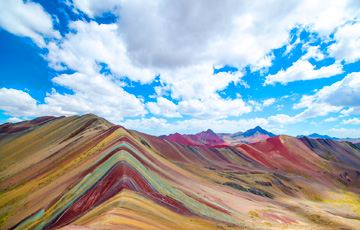 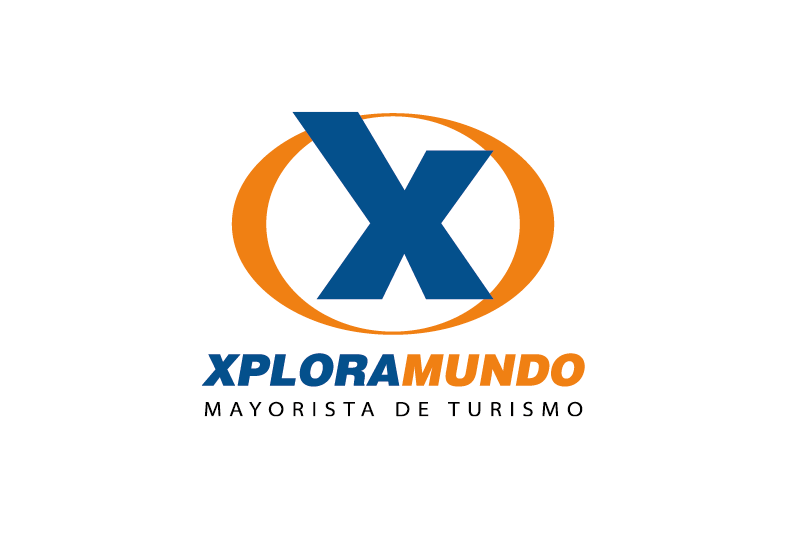 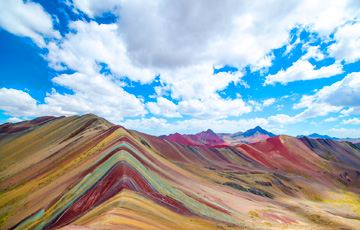 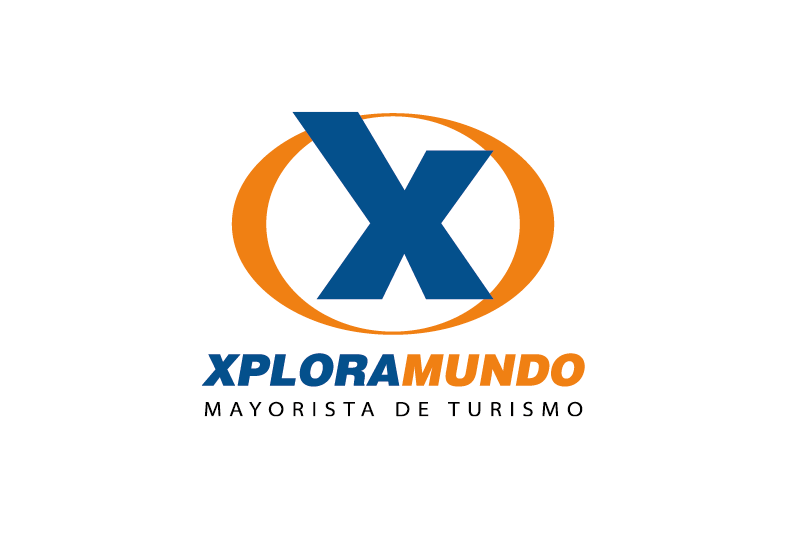 CUSCO & VINICUNCA “LA MONTAÑA DE LOS 7 COLORES”Caminata a Montaña Vinicunca (Cusco)05 Días/04 NochesPROGRAMA INCLUYE:Traslados de entrada y de salida en Cusco, servicio regular.TRES (3) NOCHES de alojamiento en Cusco (3 desayunos)UNA (1) NOCHE de alojamiento en Valle Sagrado (1 desayuno)Día Completo Valle Sagrado de los Incas (almuerzo incluido)Día Completo Machu Picchu en tren Categoría Turista (almuerzo incluido)FD Vinicunca “La Montaña de 7 Colores”Transporte privado desde/hasta hotel en Cusco.Desayuno y almuerzo.Bocadillos durante todo el viajeGuía oficial de turismo y tour en servicio regular (inglés/español)Ingreso a la montaña de colores (Vinicunca)Kit de primeros auxilios y oxígeno.Transporte, entradas y guiado en servicio regular (español o inglés)PRECIOS POR PERSONA $**APLICA PARA PAGO EN EFECTIVO, CHEQUE O TRANSFERENCIA**CONSULTE NUESTRO SISTEMA DE PAGO CON TARJETA DE CREDITOSUPLEMENTO PASAJERO VIAJANDO SOLO $74ITINERARIO:Día 1: Cusco Llegada a la Ciudad Imperial del Cusco, asistencia y traslado al hotel. Alojamiento en Cusco.Alimentación: Desayuno.Día 2: Cusco/Valle SagradoConozca el Valle Sagrado de los Incas, un pintoresco recorrido en el que podrá apreciar importantes restos arqueológicos, paisajes y costumbres. Visite el Awanacancha, centro de difusión de la textilería andina y en donde podrá observar de cerca diferentes camélidos sudamericanos; después recorra el poblado de Pisac y su mercado artesanal en donde podrá hacer compras, así como también experimentar las costumbres de sus pobladores.  Admire el imponente parque arqueológico de Pisac, enclavado en lo alto de una montaña para después recorrer en bus por la margen derecha del rio Vilcanota los diferentes poblados del Valle Sagrado hasta la localidad de Urubamba en donde podrá disfrutar de un reconfortante almuerzo en un restaurante local.Por la tarde continúe su recorrido para visitar la Fortaleza de Ollantaytambo, camine por sus típicas calles y ascienda a los más alto de la fortaleza para admirar la belleza del paisaje circundante. Alojamiento en Valle Sagrado.Alimentación: Desayuno y almuerzo.Día 3: Valle Sagrado/Machu Picchu/CuscoViva una de las experiencias más fascinantes y extraordinarias del mundo, Machu Picchu. La aventura comienza embarcándose en una de las más bellas rutas ferroviarias, atraviese pintorescos paisajes andinos para después introducirse en la cálida y exuberante ceja de selva hasta el poblado de Aguas Calientes; aborde el bus que lo llevará por un serpenteante camino hasta la parte alta de una montaña, después tómese un tiempo para simplemente deleitar sus sentidos y disfrutar de la impresionante vista de la ciudadela de Machu Picchu, una de las 7 Nuevas Maravillas de Mundo Moderno. Experimente la sensación de caminar por los pasadizos y callejuelas de la ciudadela y sea testigo de la grandeza arquitectónica de los Incas y lleve consigo la satisfacción de haber contemplado un lugar incomparable en el mundo; posteriormente descienda nuevamente al poblado de Aguas Calientes para reponer las energías con un agradable almuerzo. A la hora indicada abordará nuevamente el tren de retorno a Cusco. Alojamiento en Cusco.Alimentación: Desayuno y almuerzo.Día 4: Cusco/Vinicunca/CuscoUna fascinante aventura comienza desde muy temprano. Pasaremos a recogerlo desde su hotel a las 3.00 am aproximadamente para iniciar un viaje de 3 horas con transporte privado al inicio de la ruta. A su llegada, se le dará un desayuno caliente antes de empezar a caminar. La caminata a la montaña del arco iris se llevará alrededor de 3 horas. El Viaje será a través de una tierra de paisajes salvajes del desierto, picos nevados, grupos de alpaca, llamas y vicuñas salvajes. Además, descubrir las hermosas colinas coloridas de la montaña Vinicunca de los Andes.A lo largo del viaje pasaremos a través de un valle verde vibrante con la vista impresionante del nevado de Ausangate. Experimentaremos de primera mano cómo la gente vive en las montañas e incluso tendremos la oportunidad de conversar con ellos. A medida que se acerque a la montaña del arco iris comenzaremos a ver los primeros signos de los minerales de colores que forman las colinas pintadas. El guía nos explicará sobre la historia y existencia de la montaña del arco iris, y finalmente haremos una excursión hasta el punto más alto donde podremos observar la vista de 360 grados de esta la tierra sagrada.Disfrutaremos de un box lunch en la parte superior con un merecido descanso para disfrutar el hermoso paisaje. Después de unas horas volveremos al lugar de inicio de caminata para tomar el vehículo de retorno al inicio de la caminata (aproximadamente 2 ½ hrs) donde disfrutaremos de una comida increíble preparada por nuestro chef para luego salir de retorno hacia Cusco.Alojamiento en Cusco.Alimentación: Desayuno y almuerzo.Día 5: Cusco/Out.A la hora coordinada traslado al aeropuerto para abordar el vuelo a su siguiente destino. Alimentación: Desayuno.FIN DE NUESTROS SERVICIOSPrograma No Incluye:-	Tickets aéreos e impuestos de los mismos.-	Impuestos de salida nacionales e internacionales. -	Alimentación no mencionada en el programa.-	Gastos no especificados en el programa.Nota:El clima en los Andes puede ser impredecible, recomendamos llevar ropa abrigadora, protector solar, 2 litros de agua (por persona), gorro o sombrero, gafas de sol y cámara fotográfica.La excursión a la montaña arco iris es considerado como un día difícil, nos tomará un día completo y estaremos sobre los 4500 msnm (14,500 ft) Asegúrese de que haya descansado suficiente para comenzar este viaje. Se recomienda por lo menos 2 días de aclimatación en Cusco y/o hacer algún deporte de similar altura. Recuerde que debe beber mucha agua durante y antes del día de la caminata.Opcional: Caballo de emergencia disponible bajo petición y con costo extra.HOTELCATEGORIASGLDBLTPLPrismaEconómica662572542San Francisco PlazaTurista703587556Terra AndinaTurista Superior870658636José Antonio CuscoPrimera900673645Novotel (ene-feb) (dec)Primera Superior1010745703Novotel (mar-nov)Primera Superior1107796737Aranwa Cusco Boutique - ClásicaLujo1374934N/AAranwa Cusco Boutique - DeluxeLujo1399927855JW Marriot (02ene-11abr)(01nov-21dec)Lujo Superior174710961043JW Marriot (16abr-31oct)Lujo Superior205512501144